АДМИНИСТРАЦИЯ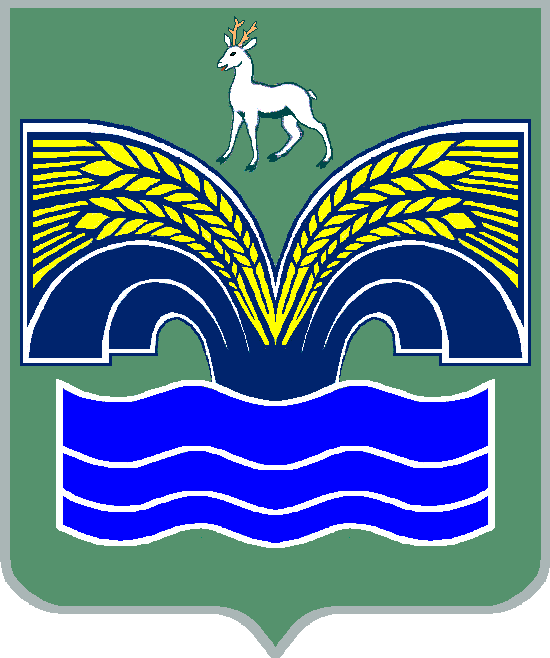 СЕЛЬСКОГО ПОСЕЛЕНИЯ ХОРОШЕНЬКОЕМУНИЦИПАЛЬНОГО РАЙОНА КРАСНОЯРСКИЙСАМАРСКОЙ ОБЛАСТИПОСТАНОВЛЕНИЕ                                                      от   15 ноября  2017 г   № 46«Об утверждении отчета об исполнении бюджета сельского поселения Хорошенькое муниципального района Красноярский Самарской области за 9 месяцев 2017 года»            В соответствии с ч.5 ст. 264.2 Бюджетного кодекса Российской Федерации, ч.6 ст.52 Федерального закона от 06.10.2003 г. № 131-ФЗ 
«Об общих принципах организации местного самоуправления в Российской Федерации», п. 4 ст. 77 Устава сельского поселения Хорошенькое муниципального района Красноярский Самарской области,   ПОСТАНОВЛЯЮ:1. Утвердить прилагаемый отчёт об исполнении бюджета сельского поселения Хорошенькое муниципального района Красноярский Самарской области за 9 месяцев 2017 года.2. Направить отчёт об исполнении бюджета сельского поселения Хорошенькое муниципального района Красноярский Самарской области  
за  9 месяцев 2017 года в Собрание представителей сельского поселения Хорошенькое  муниципального района Красноярский Самарской области  и бюджетно-экономическую комиссию Собрания представителей сельского поселения Хорошенькое муниципального района Красноярский Самарской области.3. Опубликовать настоящее постановление в средствах массовой информации.4. Настоящее  постановление  вступает  в силу со дня его официального опубликования.Глава администрации сельского поселения Хорошенькое муниципального района КрасноярскийСамарской области                                                              С.А. Паничкин        УТВЕРЖДЕН                 Постановлением администрации                                                                                             сельского поселения Хорошенькое муниципального района Красноярский Самарской области                от  15 ноября 2017 года  № 46Отчетоб исполнении бюджета сельского поселения Хорошенькое муниципального района Красноярский Самарской области за  9 месяцев 2017 года                                                                                                                                                                                                                            Таблица № 1Объем поступлений доходов по основным источникам сельского поселения  ХорошенькоеТаблица № 2Ведомственная структура расходов бюджета поселения на 2017 годТаблица № 3Распределение бюджетных ассигнований  по разделам, подразделам, целевым статьям, (муниципальным программам и непрограммным направлениям деятельности), группам и подгруппам видов расходов классификации расходов бюджета поселения на 2017 годТаблица № 4Источникивнутреннего финансирования дефицита бюджета поселения на 2017 годТаблица № 5Сведенияо численности муниципальных служащих и работников муниципальных бюджетных учреждений, о фактических затратах на их денежное содержание по сельскому поселению Хорошенькое муниципального района Красноярский Самарской области за9 месяцев 2017 года.Код бюджетной классификацииНаименование доходаПлан на год,(тыс. руб.)Исполне-ние за 9 месяцев 2017 года, (тыс. руб.)000 100 00000 00 0000 000Налоговые и неналоговые доходы12 639,58 400,3000 101 00000 00 0000 000Налоги на прибыль, доходы1 600,01 132,3000 101 02000 01 0000 110Налог на доходы физических лиц1 600,01 132,3000 103 00000 00 0000 000Налоги на товары (работы, услуги), реализованные на территории Российской Федерации2 052,01 612,7000 103 02230 01 0000 110Доходы от уплаты акцизов на дизельное топливо, зачисляемые в консолидированные бюджеты субъектов Российской Федерации771,0652,1000 103 02240 01 0000 110Доходы от уплаты акцизов на моторные масла для дизельных и (или) карбюраторных (инжекторных) двигателей, зачисляемые в консолидированные бюджеты субъектов Российской Федерации16,06,9000 103 02250 01 0000 110Доходы от уплаты акцизов на автомобильный бензин, производимый на территории РФ, зачисляемые в консолидированные бюджеты субъектов Российской Федерации1265,01 088,6000 103 02260 01 0000 110Доходы от уплаты акцизов на прямогонный бензин, подлежащие распределению между бюджетами субъектов РФ и местными бюджетами с учетом установленных дифференцированных нормативов отчислений в местные бюджеты0,0- 134,9000 105 03010 01 1000 000Единый сельскохозяйственный налог362,5367,1000 105 03010 01 1000 110Единый сельскохозяйственный налог362,5367,1000 106 00000 00 0000 000Налоги на имущество8 609,05 277,5000 106 01000 00 0000 110Налог на имущество физических лиц194,014,4000 106 06000 00 0000 110Земельный налог8 415,05 263,1000 109 00000 00 0000 000Задолженность и перерасчеты по отмененным налогам, сборам и иным обязательным платежам  -0,2000 109 04053 10 0000 110Земельный налог (по обязательствам, возникшим до 1 января 2006 года), мобилизуемый на территориях сельских поселений-0,2000 111 00000 00 0000 000Доходы от использования имущества, находящегося в государственной и муниципальной собственности15,09,5000 111 05035 10 0000 120Доходы от сдачи в аренду имущества, находящегося в оперативном управлении орга-нов управления поселений и созданных ими учреждений (за исключением имущества муниципальных автономных учреждений)15,09,5000 113 00000 00 0000 000Доходы от оказания платных услуг (работ) и компенсации затрат государства1,01,0000 113 02995 10 0000 130Прочие доходы от компенсации затрат бюджетов сельских поселений1,01,0000 200 00000 00 0000 000Безвозмездные поступления2 786,02 347,5000 202 00000 00 0000 000Безвозмездные поступления от других бюджетов бюджетной системы Российской Федерации2 786,02 347,5000 202 10000 00 0000 151Дотации бюджетам бюджетной системы  Российской Федерации1 540,81 356,8000 202 15001 10 0000 151Дотации бюджетам сельских поселений на выравнивание бюджетной обеспеченности363,9261,8369 202 15002 10 0000 151Дотации бюджетам сельских поселений на поддержку мер по обеспечению сбалансированности бюджетов 1 176,91 095,0000 202 20000 00 0000 151Субсидии бюджетам бюджетной системы Российской Федерации (межбюджетные субсидии)1 059,0804,5000 202 29999 10 0000 151Прочие субсидии бюджетам сельских поселений1 059,0804,5000 202 30000 00 0000 151Субвенции бюджетам бюджетной системы Российской Федерации186,2186,2000 202 35118 10 0000 151Субвенции бюджетам сельских поселений на осуществление первичного воинского учета на территориях, где отсутствуют военные комиссариаты186,2186,2850 000 00000 00 0000 000Всего доходов:15 425,510 747,8КодНаименование главного распорядителя средств бюджета поселенияРазделПодразделЦелевая статья расходовВид расхо-довПлан на год,(тыс. руб.)Исполне-ние за 9 месяцев 2017 года, (тыс. руб.)369Администрация сельского поселения Хорошенькое муниципального района Красноярский Самарской области369Общегосударственные вопросы01003 660,02 405,1369Функционирование высшего должностного лица субъекта РФ и муниципального образования 0102640,0480,0369Непрограммные направления расходов бюджета поселения01029800000000640,0480,0369Расходы на выплаты персоналу государственных (муниципальных) органов01029800000000120640,0480,0369Функционирование Правительства РФ, высших исполнительных органов государственной власти субъектов РФ, местных администраций01042 858,71 811,6369Непрограммные направления расходов бюджета поселения010498000000002 858,71 811,6369Расходы на выплаты персоналу государственных (муниципальных органов)01049800000000120   2 050,01 313,6369Иные закупки товаров, работ и услуг для обеспечения  государственных (муниципальных) нужд01049800000000240721,5455,1369Иные межбюджетные трансферты0104980000000054057,242,9369Уплата налогов, сборов и иных платежей0104980000000085030,00,0369Обеспечение деятельности финансовых, налоговых и таможенных органов и органов финансового (финансово-бюджетного) надзора010651,738,8369Непрограммные направления расходов бюджета поселения0106980000000051,738,8369Иные межбюджетные трансферты0106980000000054051,738,8369Резервные фонды011110,00,0369Непрограммные направления расходов бюджета поселения0111980000000010,00,0369Резервные средства0111980000000087010,00,0369Другие общегосударственные вопросы011399,674,7369Непрограммные направления расходов бюджета поселения0113980000000099,674,7369Иные межбюджетные трансферты0113980000000054099,674,7369Национальная оборона0200186,2111,7369Мобилизационная и вневойсковая подготовка0203186,2111,7369Непрограммные направления расходов бюджета поселения02039800000000186,2111,7369Расходы на выплаты персоналу государственных (муниципальных) органов02039800000000120180,1110,2369Иные закупки товаров, работ и услуг для обеспечения  государственных (муниципальных) нужд020398000000002406,11,5369Национальная безопасность и правоохранительная деятельность0300391,0299,8369Обеспечение пожарной безопасности0310391,0299,8369Непрограммные направления расходов бюджета поселения03109800000000391,0299,8369Субсидии юридическим лицам (кроме некоммерческих организаций), индивидуальным предпринимателям, физическим лицам - производителям товаров, работ, услуг03109800000000810391,0299,8369Национальная экономика04003 287,12 130,5369Сельское хозяйство и рыболовство0405304,0118,8369Непрограммные направления расходов бюджета поселения04059800000000304,0118,8369Субсидии юридическим лицам (кроме некоммерческих организаций), индивидуальным предпринимателям, физическим лицам04059800000000810304,0118,8369Дорожное хозяйство (дорожные фонды)04092 983,12 011,7369Непрограммные направления расходов бюджета поселения040998000000002 983,12 011,7369Иные закупки товаров, работ и услуг для обеспечения  государственных (муниципальных) нужд040998000000002402 983,12 011,7369Жилищно-коммунальное хозяйство05003 455,21 668,6369Благоустройство05033 362,91 599,4369Непрограммные направления расходов бюджета поселения050398000000003 362,91 599,4369Иные закупки товаров, работ и услуг для обеспечения  государственных (муниципальных) нужд050398000000002403 271,81 599,4369Иные межбюджетные трансферты0503980000000054061,10,0369Уплата налогов, сборов и иных платежей0104980000000085030,00,0369Другие вопросы в области жилищно-коммунального хозяйства050592,369,2369Непрограммные направления расходов бюджета поселения0505980000000092,369,2369Иные межбюджетные трансферты0505980000000054092,369,2369 Образование0700270,044,2369Молодежная политика 0707270,044,2369Непрограммные направления расходов бюджета поселения07079800000000270,044,2369Иные закупки товаров, работ и услуг для обеспечения  государственных (муниципальных) нужд07079800000000240270,044,2369Культура, кинематография 08004 880,83 660,7369Культура08014 880,83 660,7369Непрограммные направления расходов бюджета поселения080198000000004 880,83 660,7369Иные межбюджетные трансферты080198000000005404 880,83 660,7369Социальная политика1000300,0191,1369Пенсионное обеспечение1001170,0114,7369Непрограммные направления расходов бюджета поселения10019800000000170,0114,7369Публичные нормативные социальные выплаты гражданам10019800000000310170,0114,7369Охрана семьи и детства1004130,076,4369Непрограммные направления расходов бюджета поселения10049800000000130,076,4369Иные закупки товаров, работ и услуг для обеспечения  государственных (муниципальных) нужд10049800000000240130,076,4369Физическая культура и спорт110072,110,5369Массовый спорт110272,110,5369Непрограммные направления расходов бюджета поселения1102980000000072,110,5369Иные закупки товаров, работ и услуг для обеспечения  государственных (муниципальных) нужд1102980000000024072,110,5369 Средства массовой информации120035,726,8369Периодическая печать и издательства120235,726,8369Непрограммные направления расходов бюджета поселения1202980000000035,726,8369Иные межбюджетные трансферты1202980000000054035,726,8369Итого:16 538,110 549,0Наименование раздела, подраздела, целевой статьи, вида расходов классификации расходов бюджета поселенияРазделПодразделЦелевая статья расходовВид расхо-довПлан на год,(тыс. руб.)Исполне-ние за 9 месяцев 2017 года, (тыс. руб.)Администрация сельского поселения Хорошенькое муниципального района Красноярский Самарской областиОбщегосударственные вопросы01003 660,02 405,1Функционирование высшего должностного лица субъекта РФ и муниципального образования 0102640,0480,0Непрограммные направления расходов бюджета поселения01029800000000640,0480,0Расходы на выплаты персоналу государственных (муниципальных) органов01029800000000120640,0480,0Функционирование Правительства РФ, высших исполнительных органов государственной власти субъектов РФ, местных администраций01042 858,71 811,6Непрограммные направления расходов бюджета поселения010498000000002 858,71 811,6Расходы на выплаты персоналу государственных (муниципальных органов)01049800000000120   2 050,01 313,6Иные закупки товаров, работ и услуг для обеспечения  государственных (муниципальных) нужд01049800000000240721,5455,1Иные межбюджетные трансферты0104980000000054057,242,9Уплата налогов, сборов и иных платежей0104980000000085030,00,0Обеспечение деятельности финансовых, налоговых и таможенных органов и органов финансового (финансово-бюджетного) надзора010651,738,8Непрограммные направления расходов бюджета поселения0106980000000051,738,8Иные межбюджетные трансферты0106980000000054051,738,8Резервные фонды011110,00,0Непрограммные направления расходов бюджета поселения0111980000000010,00,0Резервные средства0111980000000087010,00,0Другие общегосударственные вопросы011399,674,7Непрограммные направления расходов бюджета поселения0113980000000099,674,7Иные межбюджетные трансферты0113980000000054099,674,7Национальная оборона0200186,2111,7Мобилизационная и вневойсковая подготовка0203186,2111,7Непрограммные направления расходов бюджета поселения02039800000000186,2111,7Расходы на выплаты персоналу государственных (муниципальных) органов02039800000000120180,1110,2Иные закупки товаров, работ и услуг для обеспечения  государственных (муниципальных) нужд020398000000002406,11,5Национальная безопасность и правоохранительная деятельность0300391,0299,8Обеспечение пожарной безопасности0310391,0299,8Непрограммные направления расходов бюджета поселения03109800000000391,0299,8Субсидии юридическим лицам (кроме некоммерческих организаций), индивидуальным предпринимателям, физическим лицам - производителям товаров, работ, услуг03109800000000810391,0299,8Национальная экономика04003 287,12 130,5Сельское хозяйство и рыболовство0405304,0118,8Непрограммные направления расходов бюджета поселения04059800000000304,0118,8Субсидии юридическим лицам (кроме некоммерческих организаций), индивидуальным предпринимателям, физическим лицам04059800000000810304,0118,8Дорожное хозяйство (дорожные фонды)04092 983,12 011,7Непрограммные направления расходов бюджета поселения040998000000002 983,12 011,7Иные закупки товаров, работ и услуг для обеспечения  государственных (муниципальных) нужд040998000000002402 983,12 011,7Жилищно-коммунальное хозяйство05003 455,21 668,6Благоустройство05033 362,91 599,4Непрограммные направления расходов бюджета поселения050398000000003 362,91 599,4Иные закупки товаров, работ и услуг для обеспечения  государственных (муниципальных) нужд050398000000002403 271,81 599,4Иные межбюджетные трансферты0503980000000054061,10,0Уплата налогов, сборов и иных платежей0104980000000085030,00,0Другие вопросы в области жилищно-коммунального хозяйства050592,369,2Непрограммные направления расходов бюджета поселения0505980000000092,369,2Иные межбюджетные трансферты0505980000000054092,369,2Образование0700270,044,2Молодежная политика 0707270,044,2Непрограммные направления расходов бюджета поселения07079800000000270,044,2Иные закупки товаров, работ и услуг для обеспечения  государственных (муниципальных) нужд07079800000000240270,044,2Культура, кинематография 08004 880,83 660,7Культура08014 880,83 660,7Непрограммные направления расходов бюджета поселения080198000000004 880,83 660,7Иные межбюджетные трансферты080198000000005404 880,83 660,7Социальная политика1000300,0191,1Пенсионное обеспечение1001170,0114,7Непрограммные направления расходов бюджета поселения10019800000000170,0114,7Публичные нормативные социальные выплаты гражданам10019800000000310170,0114,7Охрана семьи и детства1004130,076,4Непрограммные направления расходов бюджета поселения10049800000000130,076,4Иные закупки товаров, работ и услуг для обеспечения  государственных (муниципальных) нужд10049800000000240130,076,4Физическая культура и спорт110072,110,5Массовый спорт110272,110,5Непрограммные направления расходов бюджета поселения1102980000000072,110,5Иные закупки товаров, работ и услуг для обеспечения  государственных (муниципальных) нужд1102980000000024072,110,5Средства массовой информации120035,726,8Периодическая печать и издательства120235,726,8Непрограммные направления расходов бюджета поселения1202980000000035,726,8Иные межбюджетные трансферты1202980000000054035,726,8Итого:16 538,110 549,0Код ад-министрато-раКод источника финансированияНаименование кода группы, подгруппы, статьи, вида источника финансирования дефицита бюджета, кода классификации операций сектора  муниципального управления, относящихся к источникам финансирования дефицита местного бюджетаПлан на год,(тыс. руб.)Испол-нение за 9 месяцев 2017 года, (тыс. руб.)36901000000000000000Источники внутреннего финансирования дефицита бюджета1 112,6- 198,836901050000000000000Изменение остатков средств на счетах по учету средств бюджета1 112,6- 198,836901050000000000500Увеличение остатков средств бюджета- 15 425,5- 10 747,836901050200000000500Увеличение прочих остатков средств бюджета- 15 425,5- 10 747,836901050201000000510Увеличение прочих остатков денежных средств бюджета- 15 425,5- 10 747,836901050201100000510Увеличение прочих остатков денежных средств бюджетов поселений- 15 425,5- 10 747,836901050000000000600Уменьшение остатков средств бюджета16 538,110 549,036901050200000000600Уменьшение прочих остатков средств бюджета16 538,110 549,036901050201000000610Уменьшение прочих остатков денежных средств бюджетов16 538,110 549,036901050201100000610Уменьшение прочих остатков денежных средств  бюджетов поселений16 538,110 549,0№ п/пНаименованиеЧисленность на 01.10.2017г(чел)Денежное содержание за 9 месяцев 2017г(тыс. руб.)1.Муниципальные служащие органов местного самоуправления4936,8ИТОГО:4936,8